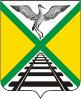 КОНТРОЛЬНО-РЕВИЗИОННАЯ КОМИССИЯмуниципального района «Забайкальский район» Забайкальского края_______________________________________________________________________________________________________________________________________________________Забайкальский край, Забайкальский район, пгт. Забайкальск, ул. Железнодорожная, 7,674650, тел.: (30-251) 2-23-62, e-mail: krkzab@mail.ruОГРН 1137505000126, ИНН/КПП 7505007603/750501001___________________________________________________________________________________________________________________________________________________________ЗАКЛЮЧЕНИЕКонтрольно-ревизионной комиссии муниципального района"Забайкальский район" на годовой отчет Администрации муниципального района "Забайкальский район" об исполнении районного бюджета муниципального района "Забайкальский район" за 2021 годЗаключение на отчет об исполнении бюджета муниципального района "Забайкальский район" за 2021 год подготовлено в соответствии с Бюджетным кодексом Российской Федерации, Положением "О бюджетном процессе в муниципальном районе "Забайкальский район", Положением о Контрольно-ревизионной комиссии муниципального района "Забайкальский район".	Целью подготовки заключения является определение полноты поступления доходов и иных платежей в бюджет муниципального района "Забайкальский район", привлечения и погашения источников финансирования дефицита бюджета, фактического расходования средств местного бюджета по сравнению с показателями, утвержденными решением о бюджете муниципального района "Забайкальский район" по объему и структуре, а также установление законности использования средств бюджета муниципального района "Забайкальский район" в 2021 году. 	Согласно статье 264.4 Бюджетного кодекса Российской Федерации и п.2 статьи 31 Положения "О бюджетном процессе в муниципальном районе "Забайкальский район"  Комитет по финансам муниципального района "Забайкальский район" не позднее 1 апреля текущего финансового года направляет в Контрольно-ревизионную комиссию муниципального района "Забайкальский район" годовой отчет об исполнении бюджета муниципального района "Забайкальский район" и иные документы, подлежащие представлению в Совет муниципального района "Забайкальский район", для подготовки заключения на него. Отчет об исполнении бюджета муниципального района "Забайкальский район" за 2021 год получен Контрольно-ревизионной комиссией муниципального района 10 марта 2022 года на бумажных носителях, без нарушения установленных сроков. Основы составления внешней проверки, рассмотрения и утверждения бюджетной отчетности муниципальных образований установлены главой 25.1 Бюджетного кодекса РФ.Согласно части 3 статьи 264.1 Бюджетного кодекса РФ бюджетная отчетность включает в себя:- отчет об исполнении бюджета;- баланс исполнения бюджета;- отчет о финансовых результатах деятельности;- отчет о движении денежных средств;- пояснительную записку.К отчету об исполнении бюджета за 2021 год представлены все вышеперечисленные формы.Отчет об исполнении бюджета, представленный Администрацией муниципального района "Забайкальский район", составлен в соответствии с требованиями бюджетного законодательства и Инструкции о порядке составления и представления годовой, квартальной и месячной отчетности об исполнении бюджетов бюджетной системы РФ, утвержденной приказом Минфина РФ от 28.12.2010г. №191н.Внешняя проверка отчета об исполнении бюджета проведена в соответствии с требованиями статей 157 и 264.4 Бюджетного кодекса Российской Федерации и пункта 3 части 1 статьи 8 Положения о Контрольно-ревизионной комиссии муниципального района "Забайкальский район". В заключении учтены результаты внешней проверки годовой бюджетной отчетности главных администраторов средств районного бюджета.  Основные показатели социально-экономического развития муниципального района "Забайкальский район" за 2021 годВ соответствии со ст. 169 Бюджетного кодекса РФ, пунктом 2 статьи 5 Положения о бюджетном процессе в муниципальном районе «Забайкальский район» бюджет муниципального района формируется на основе прогноза социально-экономического развития муниципального района «Забайкальский район».     Основные показатели прогноза социально-экономического развития муниципального района "Забайкальский район" на 2021 год были разработаны с учетом сценарных условий функционирования экономики Забайкальского края, согласованы с Министерством экономического развития Забайкальского края. Анализ исполнения бюджета района показал, что в течение 2021 года 6 раз вносились изменения в бюджет, в том числе и по налоговым и неналоговым доходам, в результате чего собственные доходы были увеличены на 38,0% или на 48609,6 тыс. рублей. Учитывая, что качество бюджетной политики в значительной мере зависит от точности прогнозов, следует отметить, что отклонение фактических данных от прогнозных показателей является результатом неточного прогнозирования и негативно влияет как на формирование бюджета района, так и на его исполнение. В первоначальной редакции проекта районного бюджета в объеме намного меньшем планировались поступления налога на добычу общераспространенных полезных ископаемых, доходы от реализации имущества, находящегося в собственности муниципального района, поступления от доходов от продажи земельных участков, государственная собственность на которые не разграничена.Результаты мониторинга исполнения прогноза социально-экономического развития муниципального района «Забайкальский район» по основным бюджетообразующим  представлены в таблице:Надёжность показателей прогноза социально-экономического развития и соответственно реалистичность расчета доходов и расходов бюджета характеризуют соблюдение принципа достоверности бюджета (ст. 37 Бюджетного кодекса РФ). Результаты внешней проверки годовой бюджетной отчетности главных администраторов бюджетных средствВ соответствии с требованиями ст. 264.4. Бюджетного кодекса Российской Федерации, Положения о Контрольно-ревизионной комиссии муниципального района "Забайкальский район" Контрольно-ревизионной комиссией проведена внешняя проверка годовой бюджетной отчетности главных распорядителей бюджетных средств за 2021 год.В ходе проверки исследованы полнота и достоверность представленной отчетности, её соответствие требованиям Инструкции о порядке составления и представления годовой, квартальной и месячной отчетности об исполнении бюджетов бюджетной системы Российской Федерации, утвержденной приказом Министерства финансов РФ от 28.12.2010г. №191н (далее – Инструкция №191н).По результатам внешней проверки годовой бюджетной отчетности Контрольно-ревизионной комиссией муниципального района "Забайкальский район" подготовлены заключения, которые были направлены проверяемым главным распорядителям бюджетных средств. Фактов расхождения и отклонения в показателях отчетности не выявлено. Признаков недостоверности отчетных данных не выявлено.	 Доходы бюджета муниципального района "Забайкальский район" Бюджет муниципального района "Забайкальский район" на 2021 год и плановый период 2022 и 2023 годов был утвержден решением Совета муниципального района "Забайкальский район" от 25 декабря 2020 года №397. Первоначально, плановые назначения на 2021 год по доходам с учетом финансовой помощи из федерального и краевого бюджетов составляли 540 461,8 тыс. рублей. Общий объем расходов был запланирован в сумме 544 061,8 тыс. рублей, дефицит бюджета - в сумме -3600,0 тыс. рублей. 	В течение 2021 года показатели бюджета уточнялись 6 раз (решения Совета муниципального района "Забайкальский район»: от 03.03.2021 №408, от 30.04.2021 №414, от 23.06.2021 №426, от 10.09.2021 №434, от 24.11.2021 №14, от 29.12.22021 №42). Данными решениями были произведены корректировки бюджетных назначений на 2021 год, в результате чего плановые бюджетные назначения по доходам были увеличены на 42,2% или на общую сумму 228 352,7 тыс. рублей и составили 768 814,5 тыс. рублей, против первоначально установленного плана в сумме 540 461,8 тыс. рублей. тыс. руб.Плановые показатели по доходам и расходам бюджета муниципального района, отраженные в проекте решения об исполнении бюджета за 2021 год, несколько отличаются от показателей, утвержденных решением Совета муниципального района «Забайкальский район» от 29 декабря 2021 года №42. В решении Совета муниципального района «Забайкальский район» от 29 декабря 2021 года №42 показатели по доходам утверждены в объеме 768814,5 тыс. рублей, в проекте решения об исполнении бюджета за 2021 год – 768324,7 тыс. рублей. Плановые показатели по расходам утверждены в решении Совета в объеме 779628,1 тыс. рублей, в проекте об исполнении бюджета 779629,5 тыс. рублей. По пояснению Комитета по финансам муниципального района «Забайкальский район» отклонение плановых показателей бюджета образовалось в связи с перераспределением бюджетных ассигнований согласно постановлению Администрации муниципального района «Забайкальский район» от 30 декабря 2021 года №720 «Об открытии и перераспределении бюджетных назначений районного бюджета в 2021 году».тыс. руб.В проекте годового отчета об исполнении бюджета за 2021 год исполнение доходной части бюджета муниципального района "Забайкальский район" составило 774123,7 тыс. рублей, что составляет 100,7% уточненных плановых назначений. Доходы бюджета муниципального района "Забайкальский район" в 2021 году приведены в таблице.тыс. руб.В структуре доходов "собственные доходы" (налоговые и неналоговые) составляют 24,3% от общего объема полученных в 2021 году доходов (для сравнения – в 2020 году этот показатель составлял 19,9%). Фактически исполнено собственных доходов в сумме 187757,2 тыс. рублей или 106,3% от уточненного плана (146,7% от первоначального плана).Безвозмездные поступления составляют 75,7% от общего объема поступлений (для сравнения: в 2020 году – 80,1%). Фактически исполнено 586366,5 тыс. рублей или 99,1% от уточнённого плана (591752,1 тыс. руб.) или 142,1% от первоначального плана. Плановые показатели безвозмездных поступлений в результате уточнений в течение года увеличились на 179253,3 тыс. рублей.Таким образом, очевидно, что муниципальный район "Забайкальский район" не располагает реальными возможностями за счет собственных средств сформировать местный бюджет, обеспечивающий выполнение полномочий в полном объеме. Доходы районного бюджета не соответствуют потребностям для реализации собственных полномочий, осуществления капитальных вложений для развития и модернизации объектов инфраструктуры. Стоит отметить, что доля собственных доходов районного бюджета в общем объеме доходов увеличилась по сравнению с предыдущим 2020 годом на 4,4 процентных пункта.  Таким образом, по сравнению с первоначально утвержденными параметрами доходная часть бюджета муниципального района "Забайкальский район" в 2021    году выполнена на 143,2%, а по сравнению с уточненным планом исполнение составило 100,8%.	Налоговые доходы. В составе собственных доходов районного бюджета за 2021 год налоговые поступления составили 78,4%, в 2020 году – 86,2%.	В течение года плановые бюджетные назначения по налоговым доходам увеличены на 20861,1 тыс. руб. или на 17,8%, за счет увеличения плановых показателей:- по налогу на доходы физических лиц – на 11568,90 тыс. рублей (+12,2%);- по налогу на совокупный доход – на 6389,0 тыс. рублей (+51,2%). Исполнение в 2021 году бюджета по налоговым доходам составило сумму 147256,7 тыс. рублей или 106,5% от уточненного плана.За 2021 год наибольший удельный вес в общей сумме налоговых доходов составляет налог на доходы физических лиц (78,1% от общего объема налоговых доходов), который при плане 106482,4 тыс. руб. выполнен в сумме 115025,6 тыс. руб. или 108,0% уточненного плана. По сравнению с исполнением 2020 года (95398,8 тыс. руб.) сумма налогового дохода увеличилась на 19626,8 тыс. рублей или на 20,6%. Одной из причин увеличения налоговых поступлений – планомерная работа межведомственной комиссии по мобилизации доходов, межведомственной комиссии по легализации «теневой» заработной платы.Поступления в бюджет в 2021 году акцизов по подакцизным товарам (продукции), производимым на территории Российский Федерации, составили 6871,1 тыс. рублей или 101,9% уточненного плана, уточненный план был снижен относительно первоначального на 438,8 тыс. рублей. Удельный вес налогов на совокупный доход (налог, взимаемый в связи с применением упрощенной системы налогообложения, единый налог на вмененный доход, единый сельскохозяйственный налог, налог, взимаемый в связи с патентной системой) составляют 12,5% от общего объема налоговых доходов. По указанным налогам поступило в бюджет 18442,6 тыс. рублей. Исполнение составило 97,9% плана (18838,0 тыс. руб.). По отношению к предыдущему 2020 году исполнение составило 193,5%. Налог, взимаемый в связи с применением упрощённой системы налогообложения, исполнен в 2021 году на 89,1% или 12468,0 тыс. рублей. Уточненные плановые назначения в течение отчетного года изменены в сторону увеличения на 4110,5 тыс. рублей. Поступления по единому налогу на вмененный доход составили 2201,8 тыс. руб. (104,8%), по единому сельскохозяйственному налогу – 83,7 тыс. рублей (60,7%), по налогу, взимаемому в связи с патентной системой налогообложения – 3689,1 тыс. рублей (141,9%).  Поступления налога на добычу общераспространенных полезных ископаемых (НДПИ) в 2021 году составили 3582,1 тыс. рублей (исполнение – 111,9%), первоначальные назначения планировались на уровне 484,0 тыс. рублей, в течение отчетного года уточнены до 3200,0 тыс. рублей. По сравнению с аналогичным периодом 2020 года наблюдается увеличение поступлений (в 2,7 раза больше уровня прошлого года). Государственная пошлина – запланировано 3026,0 тыс. рублей, поступило 3335,3 тыс. рублей (110,2% плана). В структуре налоговых доходов государственная пошлина составляет 2,3%. К уровню 2020 года поступления госпошлины в отчетном году составили 117,3% (в 2019 году поступления составляли 2844,5 тыс. рублей).Сумма поступлений по неналоговым доходам, удельный вес которых составляет 21,6% от общей суммы собственных доходов, в 2021 году составила 40500,5 тыс. рублей. Исполнение составило 105,8%. Наибольший вес в общей сумме неналоговых доходов занимают доходы, получаемые в виде арендной либо иной платы за передачу в возмездное пользование государственного и муниципального имущества – 56,1%. Поступило по данной статье дохода за 2021 год 22711,5 тыс. рублей, при плане 20100,0 тыс. рублей, что составляет 113,0%% от уточненных плановых назначений, или больше показателей исполнения бюджета 2020 года в 2,4 раза. Исполнение показателя по отношению к первоначальному плану – больше в 4,1 раза. Прочие доходы от использования имущества и прав, находящихся в государственной и муниципальной собственности, в 2021 году составили 615,1 тыс. рублей или 1,5% общего объема неналоговых доходов. Плановые назначения на 2021 год составляли 980,5 тыс. рублей, фактическое исполнение составило 62,7%.  В 2020 году по данному виду доходов поступления в бюджет составляли 897,7 тыс. рублей.Проценты, полученные от предоставления бюджетных кредитов внутри страны за счет средств муниципальных районов, составили 5,9 тыс. рублей или 100% плана. Доходы от продажи материальных и нематериальных активов включили в себя:- доходы от реализации имущества, находящегося в собственности муниципальных районов, поступили в сумме 2024,0 тыс. рублей (96,3% к плановым показателям);- поступления от продажи земельных участков, государственная собственность на которые не разграничена и которые находятся в границах поселений, составили в 2021 году 1580,9 тыс. рублей, что на 50,9 тыс. рублей больше уточненных плановых показателей (1530,0 тыс. рублей). По виду доходов «Плата за негативное воздействие на окружающую среду» объем доходов в 2021 году составил 107,8 тыс. рублей или 28,8% плановых бюджетных назначений. Объем доходов уменьшился по отношению к уровню прошлого года на 390,7 тыс. рублей (21,6%. Доходы от взыскания штрафов, санкций, возмещения ущерба в 2021 году составили 13371,3 тыс. рублей или 101,9% уточненного плана. В течение отчётного года плановые назначения возросли в 6,5 раз. По отношению к уровню 2020 года сумма доходов по данной статье увеличилась на 8273,9 тыс. рублей или в 2,6 раз.  Безвозмездные поступления в 2021 году составили сумму 586366,5 тыс. рублей или 99,1% плановых назначений. При этом первоначальный план доходов в части безвозмездных поступлений (412498,8 тыс. руб.) исполнен на 142,1%.  Основную долю безвозмездных поступлений составляют субвенции бюджетам муниципальных образований, доля которых составляет 56,2%. Сумма поступивших субвенций составила 329465,6 тыс. рублей или 99,7% от предусмотренных бюджетом на 2021 год. Сумма поступивших субсидий составила 78167,6 тыс. рублей или 96,0% к уточненному плану, в сравнении с первоначально утвержденными параметрами больше чем в 2,6 раза. Дотации от других бюджетов бюджетной системы РФ поступили в размере 119081,9 тыс. руб. или 100% от плана бюджета муниципального района, в том числе на выравнивание бюджетной обеспеченности – 57659,0 тыс. руб., на поддержку мер по обеспечению сбалансированности бюджетов – 31782,4 тыс. рублей, прочие дотации – 28997,3 тыс. рублей.Расходы бюджета муниципального района "Забайкальский район"В результате внесенных в течение 2021 года изменений в бюджет муниципального района «Забайкальский район» сумма расходов увеличена по сравнению с первоначальным планом на 43,3% и утверждена в размере 779628,1 тыс. рублей. 	 Поквартальное исполнение доходов и расходов районного бюджета в 2021 году приведено в следующей таблице:тыс. руб.Наибольший объем доходов (31,8%) и расходов (33,0%) бюджета муниципального района «Забайкальский район» приходится на четвертый квартал, наименьший объем доходов и расходов – на первый квартал отчетного года, доходы в первом квартале составили 19,8% общего объема годового исполнения бюджета, объем расходов – 19,7%.Сравнительный анализ расходов бюджета за 2021 год по разделам (подразделам) представлен в таблице.тыс. рублейАнализ расходов в разрезе разделов функциональной классификации показывает, что в анализируемом периоде исполнение расходной части бюджета в полном объеме выполнено по следующим разделам: «Охрана окружающей среды», «Культура», «Физическая культура и спорт», «Средства массовой информации», «Обслуживание внутреннего государственного и муниципального долга», «Межбюджетные трансферты».По разделу «Общегосударственные вопросы» исполнение составило 99,6%, разделу «Национальная экономика» - 91,9%, разделу «Жилищно-коммунальное хозяйство» - 93,7%, «Образование» - 99,3%, «Социальная политика» - 98,6%.   Структура расходов бюджета муниципального района "Забайкальский район" в разрезе отраслей представлена в таблице.процентовИз общей суммы расходов, направленной на финансирование в 2021 году наибольший удельный вес в сумме расходов бюджета муниципального района "Забайкальский район" занимает социальная сфера – 77,4%.Анализ исполнения бюджета муниципального района "Забайкальский район" за 2021 год по разделам функциональной классификацииРасходы на общегосударственные вопросы согласно первоначально утвержденному бюджету составляли 44004,9 тыс. рублей (10,4% общей суммы планируемых расходов). В результате внесения изменений и дополнений в бюджет муниципального района "Забайкальский район" в течение 2021 года сумма данных расходов составила 59262,7 тыс. рублей (7,6%).  Согласно данным отчета расходы на общегосударственные вопросы исполнены на 99,6%. По сравнению с первоначально запланированными расходами исполнение составило 134,2% или на 15257,8 тыс. рублей больше первоначального плана. В сравнении с уровнем предшествующего периода наблюдается увеличение расходов на 882,1 тыс. руб. (111,0%).Расходы по разделу 0100 "Общегосударственные вопросы" в 2021 году в разрезе подразделов.По данному разделу в 2021 году осуществлены расходы по подразделам:1. Функционирование высшего должностного лица органа местного самоуправления (0102) – в размере 1281,7 тыс. рублей (100% плановых бюджетных назначений). По сравнению с уровнем 2020 года объем планируемых расходов уменьшен на 25,2%, что в суммовом выражении составляет 431,8 тыс. рублей;	2. Функционирование законодательных (представительных) органов государственной власти, муниципальных образований (0103) – в размере 1291,0 тыс. рублей (100% плановых бюджетных назначений). В сравнении с первоначально утверждёнными параметрами утвержденные бюджетные назначения увеличены на 40,8%, что составляет 374,3 тыс. рублей. По сравнению с уровнем 2020 года расходы увеличены на 104,1 тыс. рублей (на 8,8%);   	3. Функционирование высшего исполнительного органа местной администрации (0104) – в размере 12290,6 тыс. рублей (98,7% плановых бюджетных назначений). По сравнению с уровнем 2020 года отмечается уменьшение расходов (на 6,9%), утвержденные бюджетные назначения меньше первоначальных планов на 1,5%, что в суммовом выражении составляет 339,0 тыс. рублей;	4. Обеспечение деятельности финансовых, налоговых и таможенных органов и органов финансового (финансово-бюджетного) надзора (0106) – в размере 9225,3 тыс. рублей (100% плановых бюджетных назначений). В сравнении с уровнем 2020 года объем расходов увеличился на 581,4 тыс. рублей и составил 106,7%. 5. На обеспечение проведения выборов и референдумов израсходовано 1200,0 тыс. рублей, в первоначальном варианте бюджета муниципального района данные средства не были предусмотрены. Средства выделены на проведение выборов депутатов Совета муниципального района «Забайкальский район» в сентябре 2021 года. 	6. Другие общегосударственные вопросы (0113) – 33726,6 тыс. рублей (99,8% плановых бюджетных назначений). По сравнению с уровнем 2020 года объем расходов по данному разделу увеличился на 3,1% или на 1014,3 тыс. рублей.Объём финансирования расходов по разделу 0300 "Национальная безопасность и правоохранительная деятельность" исполнен в сумме 8610,8 тыс. рублей (99,9% от уточненного плана). По сравнению с уровнем 2020 года расходы увеличились на 20,6% или на 1473,1 тыс. рублей. В соответствии с первоначально утвержденным бюджетом расходы на национальную безопасность и правоохранительную деятельность составляли 2095,8 тыс. рублей (0,5% в структуре расходов). По сравнению с первоначальными запланированными показателями уточненный план увеличен на 6520,0 тыс. рублей и составил 8615,8 тыс. рублей. По данному разделу произведены расходы на мероприятия по ГО и ЧС, а также средства, направленные поселениям на исполнение переданных полномочий. По подразделу 03 09 «Защита населения и территории от чрезвычайных ситуаций природного и техногенного характера, гражданская оборона» бюджетные ассигнования исполнены на 100%, на 8570,8 тыс. рублей., в том числе по данному разделу учтены средства резервного фонда исполнительных органов государственной власти субъекта РФ в сумме 2918 тыс. рублей, направленные в бюджет городского поселения «Забайкальское» для оплаты услуг Читинского отряда военизированной охраны филиала ФГП ВО ЖДТ России на Забайкальской железной дороге в области пожарной безопасности.    По подразделу 03 14 «Другие вопросы национальной безопасности и правоохранительной деятельности» предусмотрены средства в сумме 45,0 тыс. рублей, исполнение в 2021 году составило 40,0 тыс. рублей (88,9%), средства израсходованы на реализацию мероприятий по муниципальной программе «Профилактика терроризма и экстремизма, а также минимизация и (или) ликвидация последствий проявлений терроризма и экстремизма, а также противодействия идеологии терроризма на территории муниципального района «Забайкальский район» на 2020-2026 годы».   	По разделу 0400 "Национальная экономика" согласно первоначально утвержденному бюджету расходы на национальную экономику составили 19013,1 тыс. рублей или 4,5% от общей суммы расходов. В результате внесения изменений и дополнений в бюджет муниципального района "Забайкальский район" в течение 2021 года сумма бюджетных ассигнований на национальную экономику возросла до 26727,1 тыс. рублей. 	Согласно данным отчета об исполнении бюджета муниципального района "Забайкальский район" фактические расходы на национальную экономику составили 24564,7 тыс. рублей. Не исполнено 2162,4 тыс. рублей, предусмотренных бюджетом муниципального района с учетом изменений. В сравнении с показателями 2020 года (40718,6 тыс. рублей) фактические расходы по данному разделу уменьшились на 16153,9 тыс. рублей или на 39,7%. 	Структура раздела "Национальная экономика" представлена следующими подразделами:	0405 "Сельское хозяйство и рыболовство" – 3124,3 тыс. рублей, расходы составили 92,3% утвержденных показателей. Средства направлены на реализацию мероприятий по муниципальной программе «Развитие сельского хозяйства и регулирование рынков сельскохозяйственной продукции, сырья продовольствия (2020-2026 годы)» - 181,7 тыс. рублей в виде субсидий юридическим лицам, индивидуальным предпринимателям, физическим лицам – производителям товаров, работ, услуг. 	0409 "Дорожное хозяйство (дорожные фонды)" – первоначально запланированные расходы в сумме 19013,1 тыс. рублей, в течение отчетного года сумма бюджетных ассигнований увеличена до 22835,0 тыс. рублей, фактическое исполнение составило 91,7% или 20932,4 тыс. рублей. В том числе в рамках Планов социального развития центров экономического роста Забайкальского края 14046,4 тыс. рублей выделено на ремонт дорожного покрытия автодорог в городском поселении «Забайкальское».    0412 "Другие вопросы в области национальной экономики" -   первоначально расходы не были запланированы, в дальнейшем в течение отчетного года бюджетные ассигнования заведены в сумме 508,0 тыс. рублей. За 2021 год исполнение по данному подразделу составило 100% (508,0 тыс. рублей). Средства направлены на реализацию мероприятий в рамках муниципальной программы «Муниципальное регулирование территориального развития муниципального района «Забайкальский район» (2020-2026годы)» на внесение изменений в генеральные планы сельских поселений.	По разделу 0500 "Жилищно-коммунальное хозяйство". Согласно первоначально утверждённому бюджету расходы на жилищно-коммунальное хозяйство в 2021 году составляли 576,0 тыс. рублей, в результате внесения изменений и дополнений плановый объем расходов принят в сумме 31207,3 тыс. рублей. Согласно отчету об исполнении бюджета муниципального района "Забайкальский район" за 2021 год фактические расходы составили 93,7% от запланированных или 29234,2 тыс. рублей.  В 2020 году расходы по данному разделу составили 18492,4 тыс. рублей, то есть расходы в 2021 году увеличились на 10741,8 тыс. рублей или на 58,1%.     Структура расходов раздела "Жилищно-коммунальное хозяйство" представлена следующими подразделами:Расходы по подразделу 0502 "Коммунальное хозяйство" в 2021 году составили 26508,2 тыс. рублей, в том числе произведены расходы на реализацию мероприятий по модернизации объектов коммунальной инфраструктуры в рамках муниципальной программы «Муниципальное регулирование территориального развития муниципального района «Забайкальский район», произведены работы по модернизации объектов теплоэнергетики и капитальный ремонт объектов коммунальной инфраструктуры на 25676,8 тыс. рублей. На осуществление переданных полномочий по организации в границах поселений тепло-, и водоснабжения населения, водоотведения, снабжения населения топливом перечислено 831,4 тыс. рублей межбюджетных трансфертов. Расходы по подразделу 0503  «Благоустройство»  составили 2726,0 тыс. рублей, в том числе по переданным полномочиям сельским поселениям по организации сбора и вывоза бытовых отходов и ритуальных услуг, и содержания мест захоронения – 576,0 тыс. рублей (исполнение 100%), и средства краевого бюджета на мероприятия по комплексному развитию сельских территорий – 2150,0 тыс. рублей, исполнение составило также 100%, данные средства использованы на реализацию проектов по благоустройству сельских территорий (центральная площадь в пгт. Забайкальск). По разделу 0600 "Охрана окружающей среды" расходы составили 4760,0 тыс. рублей или 100% к уточненным плановым назначениям, в том числе по переданным полномочиям поселениям – 4760,0 тыс. рублей.    По разделу 0700 "Образование" исполнение составило 546893,7 тыс. рублей или 99,3% к плановым назначениям (550789,9 тыс. рублей). По сравнению с первоначальными параметрами бюджета (322644,1 тыс. рублей) фактическое исполнение по расходам на образование больше на 224249,6 тыс. рублей (169,5%). По отношению к уровню 2020 года расходы на образование увеличились на 70605,7 тыс. рублей (114,8%). В 2021 году бюджетные средства были направлены на финансирование следующих расходов в области образования:Расходы по подразделу 0701 "Дошкольное образование" в 2021 году составили 145481,5 тыс. рублей (100,0% уточненных плановых назначений). По сравнению с первоначально утвержденными параметрами бюджета расходы на дошкольное образование увеличились на 39,7%. В расходы по данному подразделу включены:- расходы за счет средств краевого бюджета: на обеспечение государственных гарантий реализации прав на получение бесплатного дошкольного образования в сумме 86781,2 тыс. рублей;дотация на поддержку мер по обеспечению сбалансированности бюджета на оплату коммунальных услуг – 4728,0 тыс. рублей;субсидия в целях софинансирования расходных обязательств бюджета по оплате труда работников бюджетной сферы – 8232,9 тыс. рублей;- за счет средств местного бюджета:на приобретение угля (д/с «Светлячок») – 292,9 тыс. рублей; на проведение текущего ремонта – 2085,0тыс. рублей; на проведение оздоровления детей (витаминизация) – 159,5 тыс. рублей.Расходы по подразделу 0702 "Общее образование" в 2021 году составили 360308,5 тыс. рублей, что составляет 99,0% утвержденных решением о бюджете ассигнований на 2021 год. По сравнению с первоначальными параметрами (189789,1 тыс. рублей) фактические расходы увеличились на 170519,4 тыс. рублей (189,8%). По данному разделу включены:- расходы из федерального и краевого бюджетов:суммы субвенций на обеспечение государственных гарантий реализации прав на получение общедоступного и бесплатного общего образования – 216343,7 тыс. рублей;дотация нам поддержку мер по обеспечению сбалансированности бюджета на оплату коммунальных услуг – 13750,7 тыс. рублей;субсидия в целях софинансирования расходных обязательств бюджета по оплате труда работников учреждений бюджетной сферы – 11416,6 тыс. рублей;обеспечение бесплатным питанием детей из малоимущих семей, обучающихся в муниципальных общеобразовательных организациях – 2891,0 тыс. рублей;ежемесячное денежное вознаграждение за классное руководство педагогическим работникам – 19046,7 тыс. рублей;обеспечение выплат районных коэффициентов и процентных надбавок за стаж работы в районах Крайнего Севера и приравненных к ним местностях, а также на остальных районах Севера, где установлены районные коэффициенты к ежемесячному денежному вознаграждению – 2532,7 тыс. рублей;организация бесплатного горячего питания обучающихся, получающих начальное общее образование в государственных и муниципальных общеобразовательных организациях -  17689,8 тыс. рублей.- расходы за счет средств местного бюджета:на приобретение угля – 3515,2 тыс. рублей; на проведение текущего ремонта общеобразовательных учреждений (создание современной образовательной инфраструктуры организаций общего образования) – 5559,5 тыс. рублей;на проектирование, строительство спортивных сооружений учреждений общего образования – 40,0 тыс. рублей;на обеспечение бесплатным питанием детей с ОВЗ – 571,7 тыс. рублей.Расходы по подразделу 0703 "Дополнительное образование детей" составили 31222,0 тыс. рублей или 100% к уточненному плану и 129,4% к первоначальному плану. По данному разделу произведены расходы: - за счет средств краевого бюджетаувеличение тарифной ставки (должностного оклада на 25% в поселках городского типа (кроме педагогических работников муниципальных общеобразовательных учреждений) – 1036,8 тыс. рублей;- дотация на поддержку мер по обеспечению сбалансированности бюджета на оплату коммунальных услуг – 2750,0 тыс. рублей;- субсидия в целях софинансирования расходных обязательств бюджета по оплате труда работников учреждений бюджетной сферы – 6386,4 тыс. рублей;- мероприятие «Оформление общественных пространств» - 52,0 тыс. рублей; - за счет средств местного бюджета на текущий ремонт – 1733,3 тыс. рублей.Расходы по подразделу 0707 "Молодежная политика и оздоровление детей" в 2021 году составили 5624,9 тыс. рублей (100% к уточненному плану). По сравнению с первоначальными параметрами бюджета (2063,5 тыс. руб.) фактические расходы увеличились на 3561,4 тыс. рублей (в 2,7 раза). На проведение мероприятий по обеспечению отдыха, организации и обеспечению оздоровления детей в каникулярное время израсходованы средства в сумме 1564,4 тыс. рублей из краевого бюджета, в целях софинансирования расходных обязательств бюджета по оплате труда работников учреждений бюджетной сферы в сумме 603,7 тыс. рублей, также из средств краевого бюджета. На содержание лагеря труда и отдыха "Пограничник" израсходованы средства в сумме 3349,6 тыс. рублей из местного бюджета, также на проведение мероприятий по оздоровительной компании детей – 107,0 тыс. рублей. Расходы по подразделу 0709 "Другие вопросы в области образования" в 2021 году составили 4256,8 тыс. рублей или 92,6% от плановых назначений. По сравнению с первоначально утвержденными параметрами бюджета (2467,3 тыс. рублей) расходы по данному подразделу увеличены на 1789,5 тыс. рублей (в 1,7 раза). По данному подразделу средства израсходованы на:- организацию мероприятий с детьми в области образования – 215,9 тыс. рублей;- социальную поддержку семей с детьми, посещающими муниципальные общеобразовательные учреждения – 41,0 тыс. рублей;- предоставление мер социальной поддержки детям-сиротам и детям, оставшимся без попечения родителей – 2255,7 тыс. рублей;- социальную поддержку семей с детьми, посещающими дошкольные образовательные организации – 9,6 тыс. рублей.Исполнение по разделу 0800 "Культура и кинематография" составило 17901,7 тыс. рублей (100% к плановым назначениям). В течение года плановые показатели увеличены на 13891,2 тыс. рублей (больше в 4,5 раза). По данному подразделу включены:- средства районного бюджета на:проведение культурно-массовых мероприятий в сумме 247,4 тыс. рублей; расходы по переданным полномочиям сельским поселениям (сохранение объектов культурного наследия) в сумме 1373,0 тыс. рублей;содержание МУК «МКДЦ» (организация библиотечного обслуживания населения, комплектование и обеспечение сохранности библиотечных фондов) – 3937,2 тыс. рублей;комплексные мероприятия, направленные на модернизацию учреждений культурно-досугового типа в сельской местности, включая обеспечение инфраструктуры (в том числе строительство, реконструкцию и капитальный ремонт зданий), приобретение оборудования для оснащения учреждений и привлечение специалистов культурно-досуговой деятельности в целях обеспечения доступа к культурным ценностям и творческой самореализации жителей сельской местности – 1446,7 тыс. рублей;- средства краевого и федерального бюджетов:субсидия в целях софинансирования расходных обязательств бюджета по оплате труда работников учреждений бюджетной сферы – 754,4 тыс. рублей;субсидия на поддержку отрасли культуры и государственная поддержка отрасли культуры – 866,3 тыс. рублей;мероприятие «Оформление общественных пространств» - 482,9 тыс. рублей;мероприятие «Улучшение материально-технической базы муниципальных учреждений культуры» - 8203,8 тыс. рублей, в том числе межбюджетные трансферты бюджетам поселений – 5818,0 тыс. рублей.Исполнение по разделу 1000 "Социальная политика" составило 18090,3 тыс. рублей или 98,6% к плановым назначениям (18348,3 тыс. руб.). По сравнению с первоначальным планом бюджета (15807,3 тыс. руб.) расходы на социальную политику увеличились на 2283,0 тыс. рублей, исполнение составило 114,4%. По отношению к уровню 2020 года расходы сокращены на 1982,4 тыс. рублей (на 9,9%). В 2021 году бюджетные средства были направлены на финансирование следующих расходов в области социальной политики:- пенсионное обеспечение (1001) – доплаты к пенсиям муниципальных служащих – 2521,4 тыс. руб. (100% к плановым назначениям). В сравнении с уровнем 2020 года (2468,2 тыс. руб.) расходы увеличились на 2,2%;-  охрана семьи и детства (1004) – 15568,9 тыс. рублей (98,4% к уточненным назначениям и 103,1% к первоначальному плану).  В сравнении с уровнем предыдущего 2020 года расходы сократились на 0,4% или на 66,1 тыс. рублей. По данному коду включены мероприятия «предоставление молодым семьям социальных выплат на приобретение жилья или строительство индивидуального жилого дома» - 1190,7 тыс. рублей.Исполнение по разделу 1100 "Физическая культура и спорт" составило 14140,7 тыс. рублей или 100% к уточненным бюджетным назначениям. Первоначально в бюджете не были запланированы средства по данному разделу. Выделенные средства направлены на проведение районных и межрайонных физкультурно-спортивных мероприятий, участие спортсменов и команд района в межрайонных и краевых физкультурно-спортивных мероприятиях в сумме 159,2 тыс. рублей, в рамках реализации мероприятий Планов социального развития центров экономического роста за счет федерального и краевого бюджетов – 8466,3 тыс. рублей на строительство универсальных спортивных площадок с искусственным покрытием (СОШ №2 пгт. Забайкальск, Степнинская ООШ, Абагайтуйская СОШ №7). На строительство, реконструкцию, ремонт и благоустройство крытых спортивных сооружений использовано 3940,0 тыс. рублей (МУДО Центр «Ровесник»). На мероприятие «Обновление материально-технической базы в общеобразовательных, спортивных организациях, расположенных в городских и сельских поселениях» - 1575,2 тыс. рублей.Исполнение по разделу 1200 «Средства массовой информации" составило 692,7 тыс. руб. или 100% к плану, по отношению к уровню предыдущего года бюджетные ассигнования увеличились на 236,7 тыс. рублей. Расходы по данному разделу включают суммы субсидий муниципальному автономному учреждению "Забайкальский информационный центр».Исполнение по разделу 1300 "Обслуживание государственного и муниципального долга" составило 5,5 тыс. руб. или 100% к уточненному плану. В 2020 году данные расходы составляли 6,2 тыс. рублей. Средства направлены на уплату процентных платежей по долговым обязательствам муниципального района.Исполнение по разделу 1400 "Межбюджетные трансферты" составило 47177,8 тыс. рублей (100% к уточненным бюджетным назначениям). За счет средств местного бюджета перечислено бюджетам поселений дотации:- из районного фонда финансовой поддержки поселений на выравнивание бюджетной обеспеченности поселений в сумме 10136,6 тыс. рублей;- из средств краевого бюджета перечислено:на исполнение органами местного самоуправления государственных полномочий по расчету и предоставлению дотаций поселениям на выравнивание бюджетной обеспеченности – 3121,0 тыс. рублей; прочие межбюджетные трансферты, в том числе на финансовое обеспечение расходов по оплате труда с начислениями за счет средств дотации на обеспечение расходных обязательств местных бюджетов - 3593,1 тыс. рублей, на мероприятие «Оформление общественных пространств» – 642,9 тыс. рублей;- оплата коммунальных услуг за счет дотации на поддержку мер по обеспечению сбалансированности – 300,0 тыс. рублей;- резервный фонд исполнительных органов государственной власти субъектов Российской Федерации – 660,1 тыс. рублей.Исполнение муниципальных программВ первоначально утвержденном бюджете муниципального района «Забайкальский район» на 2021 год было запланировано финансирование мероприятий в рамках 12 муниципальных программ в различных сферах деятельности на общую сумму 418230,7 тыс. рублей. В 2021 году фактически профинансированы мероприятия 16 муниципальных программ на общую сумму   762208,4 тыс. рублей. По отношению к первоначально утвержденным параметрам расходы в рамках исполнения муниципальных программ увеличились на 343977,7 тыс. рублей (в 1,8 раза). Доля затрат на мероприятия по исполнению муниципальных программ составляет 97,0% от всей суммы расходов, осуществлённых в 2021 году (2020 год – 97,0%).Источники внутреннего финансирования дефицита бюджета	Решением Совета муниципального района "Забайкальский район" от 25 декабря №397 "Об утверждении районного бюджета муниципального района "Забайкальский район" на 2021 год и плановый период 2022 и 2023 годов» первоначально было установлено исполнение бюджета района с дефицитом в размере 3600,0 тыс. рублей. Проектом решения Совета об утверждении годового отчета об исполнении бюджета муниципального района «Забайкальский район» за 2021 год предлагается утверждение бюджета со сложившимся профицитом (превышением доходов над расходами) в сумме 3010,6 тыс. рублей.Объем муниципального долга на конец отчетного года (на 1 января 2022 года)  в сумме 10317,3 тыс. рублей составил 5,5% от общего годового объема доходов районного бюджета без учета объема безвозмездных поступлений и (или) поступлений налоговых доходов по дополнительным нормативам отчислений, что не превышает предельный объем, установленный статьей 11 решения о районном бюджете на 2021 год и плановый период 2022 и 2023 годов и не нарушает положений п.3 ст.107 Бюджетного кодекса Российской Федерации. Выводы:1. По результатам внешней проверки отчета об исполнении бюджета муниципального района "Забайкальский район" за 2021 год Контрольно-ревизионная комиссия считает, что отчет об исполнении бюджета муниципального района "Забайкальский район" за 2021 год в представленном виде может быть признан достоверным.2. Внешняя проверка исполнения бюджета муниципального района "Забайкальский район" за 2021 год показала, что основные параметры бюджета муниципального района "Забайкальский район" выполнены. 3. Представленный отчет об исполнении бюджета муниципального района "Забайкальский район" за 2021 год соответствует нормам действующего бюджетного законодательства. Контрольно-ревизионная комиссия предлагает отчет об исполнении бюджета муниципального района "Забайкальский район" за 2021 год принять к утверждению.Председатель Контрольно-ревизионной комиссии                                     Ц.Д. ЦыбеноваНаименование показателяПрогноз на 2021 годФакт за 2021 год% исполнения Объём отгруженных товаров собственного производства, выполненных работ и услуг собственными силами в действующих ценах, млн. руб. 342,86303,5688,54Валовая продукция сельского хозяйства во всех категориях хозяйств, млн. руб.519,01510,098,26Объем выполненных работ по виду деятельности «строительство», млн. руб.2732,712881,06105,43Объем инвестиций (в основной капитал) за счет всех источников финансирования, млн. руб. 2951,544163,97141,08Фонд заработной платы работников организаций в действующих ценах, млн. руб.3355,83221,5796,0Среднесписочная численность работников организаций, чел.4955476696,2Среднемесячная заработная плата одного работающего5643855904,299,1Оборот розничной торговли в действующих ценах, млн. руб.21022127,22101,2Оборот общественного питания в действующих ценах, млн. руб.82,280,8898,4ПоказателиРешение о бюджете на 2021 годРешения о внесении изменений в течение 2021 годаРешения о внесении изменений в течение 2021 годаРешения о внесении изменений в течение 2021 годаРешения о внесении изменений в течение 2021 годаРешения о внесении изменений в течение 2021 годаРешения о внесении изменений в течение 2021 годаПоказателиРешение о бюджете на 2021 год03.03.2021 №40830.04.2021 №41423.06.2021 №42610.09.2021 №43424.11.2021 №1429.12.2021 №42Доходы,540 461,8577 323,1580 150,3610 115,3699 719,4736127,4768814,5в том числе безвозмездные412 498,8442 797,8445 625,0468 590,0539460,6561868,6592241,9Расходы544 061,8582 970,2590 963,9620 928,9710533,0746941,0779628,1Дефицит(-)-3 600,0-5 647,1-10 813,6-10 813,6-10 813,6-10813,6-10813,6Решение Совета МР ЗР от 29.12.2021 .№42Проект исполнения бюджета за 2021 годОтклонениеДоходы768814,5768324,7-489,8Расходы779628,1779629,51,4Наименование показателейИсполнение 2020 годаПервона-чальный план 2021 годаУточненный план 2021 годаИсполнение 2021 года%   исполнения%   исполнения%   исполненияНаименование показателейИсполнение 2020 годаПервона-чальный план 2021 годаУточненный план 2021 годаИсполнение 2021 года%   исполнения%   исполнения%   исполненияНаименование показателейИсполнение 2020 годаПервона-чальный план 2021 годаУточненный план 2021 годаИсполнение 2021 годак показа-телям 2020 годак перво-начал. плану 2021 годак уточн. плану 2021 годаНаименование показателейИсполнение 2020 годаПервона-чальный план 2021 годаУточненный план 2021 годаИсполнение 2021 годак показа-телям 2020 годак перво-начал. плану 2021 годак уточн. плану 2021 года15345678Налоговые доходы, из них:115528,9117426,8138287,9147256,7127,5125,4106,5Налог на доходы физических лиц95398,894913,5106482,4115025,6120,6121,2108,0Акцизы по подакцизным товарам (продукции), производимые на территории Российской Федерации6447,17180,36741,56871,1106,695,7101,9Налоги на совокупный доход9530,712449,018838,018442,6193,5148,197,9Налог, взимаемый в связи с применением упрощенной системы налогообложения 9889,514000,012468,0126,189,1Единый налог на вмененный доход8887,82100,02100,02201,824,8104,8104,8Единый сельскохозяйственный налог99,4138,0138,083,784,260,760,7Налог взимаемый в связи с патентной системой налогообложения543,5321,52600,03689,1678,81147,5141,9Налог на добычу общераспространенных полезных ископаемых1307,8484,03200,03582,1273,9740,1111,9Государственная пошлина 2844,52400,03026,03335,3117,3139,0110,2Неналоговые доходы, 18571,610536,238284,740500,5218,1384,4105,8из них:18571,610536,238284,740500,5218,1384,4105,8Доходы от использования имущества, находящегося в государственной и муниципальной собственности10251,66576,121086,423332,5227,6354,8110,7Проценты, полученные от предоставления бюджетных кредитов внутри страны за счет средств муниципальных районов6,65,95,95,989,4100,0100,0Доходы, получаемые в виде арендной либо иной платы за передачу в возмездное пользование государственного и муниципального имущества9347,35589,720100,022711,5243,0406,3113,0Прочие доходы от использования имущества и прав, находящихся в государственной и муниципальной собственности897,7980,5980,5615,168,562,762,7Плата за негативное воздействие на окружающую среду498,5373,8373,8107,821,628,828,8Доходы от оказания платных услуг и компенсаций затрат государства6,874,574,81100,0100,4Доходы от продажи материальных и нематериальных активов2716,61530,03631,03604,9132,7235,699,3Доходы от реализации имущества, находящегося в собственности муниципальных районов (за исключением движимого имущества муниципальных бюджетных и автономных учреждений, а также имущества муниципальных унитарных предприятий, в том числе казенных), в части реализации основных средств по указанному имуществу1725,82101,02024,0117,396,3Доходы от продажи земельных участков, государственная собственность на которые не разграничена и которые расположены в границах  поселений990,81530,01530,01580,9159,6103,3103,3Штрафы, санкции, возмещение ущерба5097,42056,313119,013371,3262,3650,3101,9Прочие неналоговые доходы0,79,21314,3Итого собственные доходы134100,5127963,0176572,6187757,2140,0146,7106,3Безвозмездные поступления, в том числе:538279,1412498,8591752,1586366,5108,9142,199,1Безвозмездные поступления от других бюджетов бюджетной системы, из них:538410,5412498,8591752,1586392,7108,9142,299,1Дотации83718,057659,0119081,9119081,9142,2206,5100,0Субсидии93516,429976,081444,278167,683,6260,896,0Субвенции329903,6308286,2330542,6329465,699,9106,999,7Иные МБТ31272,516577,660683,459677,6190,8360,098,3Прочие безвозмездные поступления-128,9-26,220,3Доходы бюджетов муниципальных районов от возврата субсидий, субвенций и иных межбюджетных трансфертов, имеющих целевое назначение, прошлых лет158,20,0Возврат остатков субсидий, субвенций и иных межбюджетных трансфертов-160,7Всего доходов672379,6540461,8768324,7774123,7115,1143,2100,8ДоходыРасходыДефицит -, профицит +На 01.04.2020153594,5151603,11991,4За 1 квартал 2020153594,5151603,11991,4Удельный вес, 19,819,7*% от общей суммы за 2020 год19,819,7*На 01.07.2020355770,3356474,1-703,8За 2 квартал 2020202175,8204871,0-2695,2Удельный вес, 26,126,6*% от общей суммы  за 2020 год26,126,6*На 01.10.2020527991,6516 562,8011428,8За 3 квартал 2020172221,3160088,712132,6Удельный вес, 22,220,8*% от общей суммы  за 2020 год22,220,8*На 01.01.2020774123,7771113,13010,6За 4 квартал 2020246132,1254550,3-8418,2Удельный вес,31,833,0*% от общей суммы  за 2020 год31,833,0*Наименование2020 год2020 год2020 год2021 год2021 год2021 год% исполнения% исполненияНаименованиеуточнен. планфактич. исполнено% испперво-нач. утв.уточнен. планфактич. испол-ненок перво-нач.к уточ-ненн.Наименованиеуточнен. планфактич. исполнено% испперво-нач. утв.уточнен. планфактич. испол-ненок перво-нач.к уточ-ненн.Общегосударственные вопросы58380,657334,498,244004,959262,759041,0134,299,6Общегосударственные вопросы58380,657334,498,244004,959262,759041,0134,299,6Общегосударственные вопросы58380,657334,498,244004,959262,759041,0134,299,6Функционирование высшего должностного лица субъекта РФ и муниципального образования1619,51591,198,21713,51281,71281,774,8100,0Функционирование высшего должностного лица субъекта РФ и муниципального образования1619,51591,198,21713,51281,71281,774,8100,0Функционирование высшего должностного лица субъекта РФ и муниципального образования1619,51591,198,21713,51281,71281,774,8100,0Функционирование высшего должностного лица субъекта РФ и муниципального образования1619,51591,198,21713,51281,71281,774,8100,0Функционирование законодательных (представительных) органов государственной власти и представительных органов муниципальных образований1209,81186,998,1916,71291,01291,0140,8100,0Функционирование законодательных (представительных) органов государственной власти и представительных органов муниципальных образований1209,81186,998,1916,71291,01291,0140,8100,0Функционирование законодательных (представительных) органов государственной власти и представительных органов муниципальных образований1209,81186,998,1916,71291,01291,0140,8100,0Функционирование законодательных (представительных) органов государственной власти и представительных органов муниципальных образований1209,81186,998,1916,71291,01291,0140,8100,0Функционирование законодательных (представительных) органов государственной власти и представительных органов муниципальных образований1209,81186,998,1916,71291,01291,0140,8100,0Функционирование законодательных (представительных) органов государственной власти и представительных органов муниципальных образований1209,81186,998,1916,71291,01291,0140,8100,0Функционирование законодательных (представительных) органов государственной власти и представительных органов муниципальных образований1209,81186,998,1916,71291,01291,0140,8100,0Функционирование местных администраций13504,313200,297,712629,612446,212290,697,398,7Функционирование местных администраций13504,313200,297,712629,612446,212290,697,398,7Судебная система25,825,8100,0Обеспечение деятельности финансовых, налоговых и таможенных органов и органов финансового финансово-бюджетного) надзора8808,78643,998,17418,79225,39225,3124,4100,0Обеспечение деятельности финансовых, налоговых и таможенных органов и органов финансового финансово-бюджетного) надзора8808,78643,998,17418,79225,39225,3124,4100,0Обеспечение деятельности финансовых, налоговых и таможенных органов и органов финансового финансово-бюджетного) надзора8808,78643,998,17418,79225,39225,3124,4100,0Обеспечение деятельности финансовых, налоговых и таможенных органов и органов финансового финансово-бюджетного) надзора8808,78643,998,17418,79225,39225,3124,4100,0Обеспечение деятельности финансовых, налоговых и таможенных органов и органов финансового финансово-бюджетного) надзора8808,78643,998,17418,79225,39225,3124,4100,0Обеспечение деятельности финансовых, налоговых и таможенных органов и органов финансового финансово-бюджетного) надзора8808,78643,998,17418,79225,39225,3124,4100,0Обеспечение проведения выборов и референдумов1200,01200,0100,0Обеспечение проведения выборов и референдумов1200,01200,0100,0Обеспечение проведения выборов и референдумов1200,01200,0100,0Другие общегосударственные вопросы33238,332712,398,421326,433792,733726,6158,199,8Национальная оборона2072,1Мобилизационная подготовка2072,1Мобилизационная подготовка2072,1Национальная безопасность и правоохранительная деятельность7222,77137,798,82095,88615,88610,8410,999,9Национальная безопасность и правоохранительная деятельность7222,77137,798,82095,88615,88610,8410,999,9Защита населения и территории от последствий чрезвычайных ситуаций природного и техногенного характера,  гражданская оборона7053,76968,798,82095,88570,88570,8409,0100,0Защита населения и территории от последствий чрезвычайных ситуаций природного и техногенного характера,  гражданская оборона7053,76968,798,82095,88570,88570,8409,0100,0Защита населения и территории от последствий чрезвычайных ситуаций природного и техногенного характера,  гражданская оборона7053,76968,798,82095,88570,88570,8409,0100,0Защита населения и территории от последствий чрезвычайных ситуаций природного и техногенного характера,  гражданская оборона7053,76968,798,82095,88570,88570,8409,0100,0Защита населения и территории от последствий чрезвычайных ситуаций природного и техногенного характера,  гражданская оборона7053,76968,798,82095,88570,88570,8409,0100,0Другие вопросы в области национальной безопасности и правоохранительной деятельности169,0169,0100,045,040,088,9Национальная экономика49711,940718,681,919013,126727,124564,7129,291,9Сельское хозяйство и рыболовство200,0200,0100,03384,13124,392,3Дорожное хозяйство (дорожные фонды)49501,940508,681,819013,122835,020932,4110,191,7Другие вопросы в области национальной экономики10,010,0100,0508,0508,0100,0Другие вопросы в области национальной экономики10,010,0100,0508,0508,0100,0Жилищно-коммунальное хозяйство 19362,618492,495,5576,031207,329234,25075,493,7Жилищно-коммунальное хозяйство 19362,618492,495,5576,031207,329234,25075,493,7Жилищное хозяйство3458,03458,0100,0Коммунальное хозяйство11106,410236,292,228481,326508,293,1Благоустройство4798,24798,2100,0576,02726,02726,0473,3100,0Охрана окружающей среды2525,22525,3100,00,04760,04760,0100,0Другие вопросы в области окружающей среды2525,22525,3100,04760,04760,0100,0 Образование480154,9476288,099,2322644,1550789,9546893,7169,599,3Дошкольное образование127301,6126951,299,7104195,6145529,3145481,5139,6100,0Общее образование318522,9316062,399,2189789,1363807,2360308,5189,899,0Молодёжная политика и оздоровление детей3579,33546,499,12063,55624,95624,9272,6100,0Молодёжная политика и оздоровление детей3579,33546,499,12063,55624,95624,9272,6100,0Дополнительное образование28110,027536,298,024128,631232,031222,0129,4100,0Другие вопросы в области образования2641,12191,983,02467,34596,54256,8172,592,6Другие вопросы в области образования2641,12191,983,02467,34596,54256,8172,592,6Культура, кинематография20045,020011,599,84010,517901,717901,7446,4100,0Культура, кинематография20045,020011,599,84010,517901,717901,7446,4100,0Культура20045,020011,599,84010,517901,717901,7446,4100,0Социальная политика20278,020072,799,015807,318348,318090,3114,498,6Пенсионное обеспечение2468,22468,2100,0499,22521,42521,4505,1100,0Охрана семьи и детства15840,315635,098,715108,115826,915568,9103,198,4Другие вопросы в области социальной политики1969,51969,5100,0200,00,0Физическая культура и спорт3525,63525,6100,00,014140,714140,7100,0Физическая культура274,6274,6100,0159,2159,2100,0Массовый спорт3251,03251,013981,513981,5100,0Средства массовой информации456,0456,0100,0470,0692,7692,7147,4100,0Средства массовой информации456,0456,0100,0470,0692,7692,7147,4100,0Периодическая печать и издательство456,0456,0100,0470,0692,7692,7147,4100,0Обслуживание государственного и муниципального долга6,26,2100,05,55,55,5100,0100,0Обслуживание внутреннего  государственного и муниципального долга6,26,2100,05,55,55,5100,0100,0Межбюджетные трансферты24863,624863,6100,013291,347177,847177,8355,0100,0Дотации на выравнивание бюджетной обеспеченности муниципальных образований 13343,913343,9100,013291,313257,613257,699,7100,0Иные дотации (на поддержку мер по обеспечению сбалансированности бюджетов поселений)6696,46696,4100,0Прочие межбюджетные трансферты общего характера4823,34823,3100,033920,233920,2100,0ИТОГО:686532,3671432,097,8423990,6779629,5771113,1181,998,9Наименование разделаУдельный весУдельный весНаименование раздела2020г.2021г.Общегосударственные вопросы8,57,7Национальная безопасность и правоохранительная деятельность1,11,1Национальная экономика6,13,2Жилищно-коммунальное хозяйство2,83,8Охрана окружающей среды0,40,6Образование70,970,9Культура, кинематография,3,02,3Социальная политика3,02,3Физическая культура и спорт0,51,8Средства массовой информации0,10,1Обслуживание государственного муниципального долга0,00,0Межбюджетные трансферты3,76,1Итого                             100,0100,0